х. Кирова                       О внесении изменений и дополнений в решение Совета Верхнекубанского сельского поселения Новокубанского района от 03 декабря 2018 года № 181«О бюджете Верхнекубанского сельского поселения  Новокубанского района на 2019 год»	В связи с изменением доходной и расходной части бюджета Верхнекубанского сельского поселения Новокубанского района, Совет Верхнекубанского сельского поселения Новокубанского района решил :	1.Внести в решение Совета Верхнекубанского сельского поселения Новокубанского района от 03 декабря 2019 года № 148 «О бюджете Верхнекубанского сельского поселения Новокубанского района на 2019 год» следующие изменения и дополнения:1.1.Утвердить основные характеристики  бюджета Верхнекубанского сельского поселения Новокубанского района на 2019 год:  	1) общий объем доходов в сумме   49461,1 тыс. рублей;	       	2) общий объем расходов в сумме 49822,5 тыс. рублей;        2.6 Приложение № 7 «Ведомственная структура расходов  Верхнекубанского сельского поселения Новокубанского района на 2019 год» к решению Совета Верхнекубанского сельского поселения Новокубанского района от 03 декабря 2018 года № 181 «О бюджете Верхнекубанского сельского поселения Новокубанского района на 2019 год» изложить согласно приложению №  6 настоящего решения. 2.7 Приложение №  8  « Источники внутреннего финансирования дефицита бюджета Верхнекубанского сельского поселения Новокубанского района, перечень статей и видов источников финансирования дефицита бюджета на  2019 год»  к решению Совета Верхнекубанского сельского поселения Новокубанского района от 03 декабря 2018 года № 181 «О бюджете Верхнекубанского сельского поселения Новокубанского района на 2019 год»  изложить согласно приложению № 7 настоящего решения.2.8 Приложение № 9Программа муниципальных внутренних заимствований Верхнекубанского сельского поселения Новокубанского района на 2019к решению Совета Верхнекубанского сельского поселения Новокубанского района от 03 декабря 2018 года № 181 «О бюджете Верхнекубанского сельского поселения Новокубанского района на 2019 год», изложить согласно приложению № 8 настоящего решения.2. Контроль за исполнением настоящего решения возложить на комитет Совета Верхнекубанского сельского поселения Новокубанского района по финансам, бюджету, налогам и контролю (Н.В. Мезину).3. Настоящее решение вступает в силу с момента его официального опубликования.                                  Приложение  № 1к решению Совета Верхнекубанского сельского поселения "О бюджете Верхнекубанского сельского поселения Новокубанского района на 2019 год "    от 25.02.2019   г    № 188К Приложению№ 1к решению Совета Верхнекубанского                  сельского  поселения Новокубанского района                                                                 «О бюджете Верхнекубанского сельского                                                        поселения Новокубанского района на 2019 год»от 03.12.2018 г   № 181       Перечень главных администраторов доходов и закрепляемые за ними виды (подвиды) доходов бюджета Верхнекубанского сельского поселения Новокубанского района, и перечень главных администраторов источников финансирования дефицита бюджета Верхнекубанского сельского поселения Новокубанского района на 2019 годГлава Верхнекубанского сельского поселенияНовокубанского района                                                                    А.В. Брежнев                                       Утверждено:Приложение № 5к решению Совета Верхнекубанскогосельского поселения Новокубанского районаот  25.02.   2019  года № 188Приложение № 6к решению Верхнекубанского сельского поселения Новокубанского района   «О бюджете Верхнекубанского сельского поселения Новокубанского района на 2019 год»  от  03.12.2018 года №  181Распределение бюджетных ассигнований по целевым статьям (муниципальным программам Верхнекубанского сельского поселения Новокубанского района и непрограммным направлениям деятельности), группам видов расходов классификации расходов бюджетов на 2019 год(тысяч рублей)Глава Верхнекубанского сельского посления Новокубанского района                                                                                            А.В. Брежнев           Утверждено:Приложение № 7к решению Совета Верхнекубанскогосельского поселения Новокубанского района   от25.02.2019           года № 188Приложение № 8к решению Совета Верхнекубанского                                                               сельского поселения Новокубанского района                                                                 «О бюджете Верхнекубанского сельского                                                        поселения Новокубанского района на 2019 год»                                            от  03.12.2018   г   № 181Источники внутреннего финансирования дефицита бюджета Верхнекубанского сельского поселения Новокубанского района, перечень статей и видов источников финансирования дефицита бюджета на  2019 год                                                                                                        (тыс.рублей)                                                                                                 Глава Верхнекубанского сельского поселения                                        Новокубанского района                                                                     А.В. Брежнев                         Утверждено:Приложение № 8    к решению Совета Верхнекубанского                                                               сельского поселения Новокубанского района                                                                                                                                                                                от  25.02.2019      г      № 188Приложение № 9к решению Совета Верхнекубанского сельского поселения Новокубанского района «О бюджете Верхнекубанского сельского поселения Новокубанского района на 2019год»от  03.12.2018 года   № 181Программамуниципальных внутренних заимствований Верхнекубанского сельского поселения Новокубанского района на 2019 годРаздел 1. Структура муниципального внутреннего долга Верхнекубанского       сельского  поселения Новокубанского района.Тыс. рублейГлава Верхнекубанского сельского поселения                                        Новокубанского района                                                                     А.В. Брежнев  Информационный бюллетень «Вестник Верхнекубанского сельского поселения Новокубанского района»№ 2 от 26.02.2019 годаУчредитель: Совет Верхнекубанского сельского поселения Новокубанского района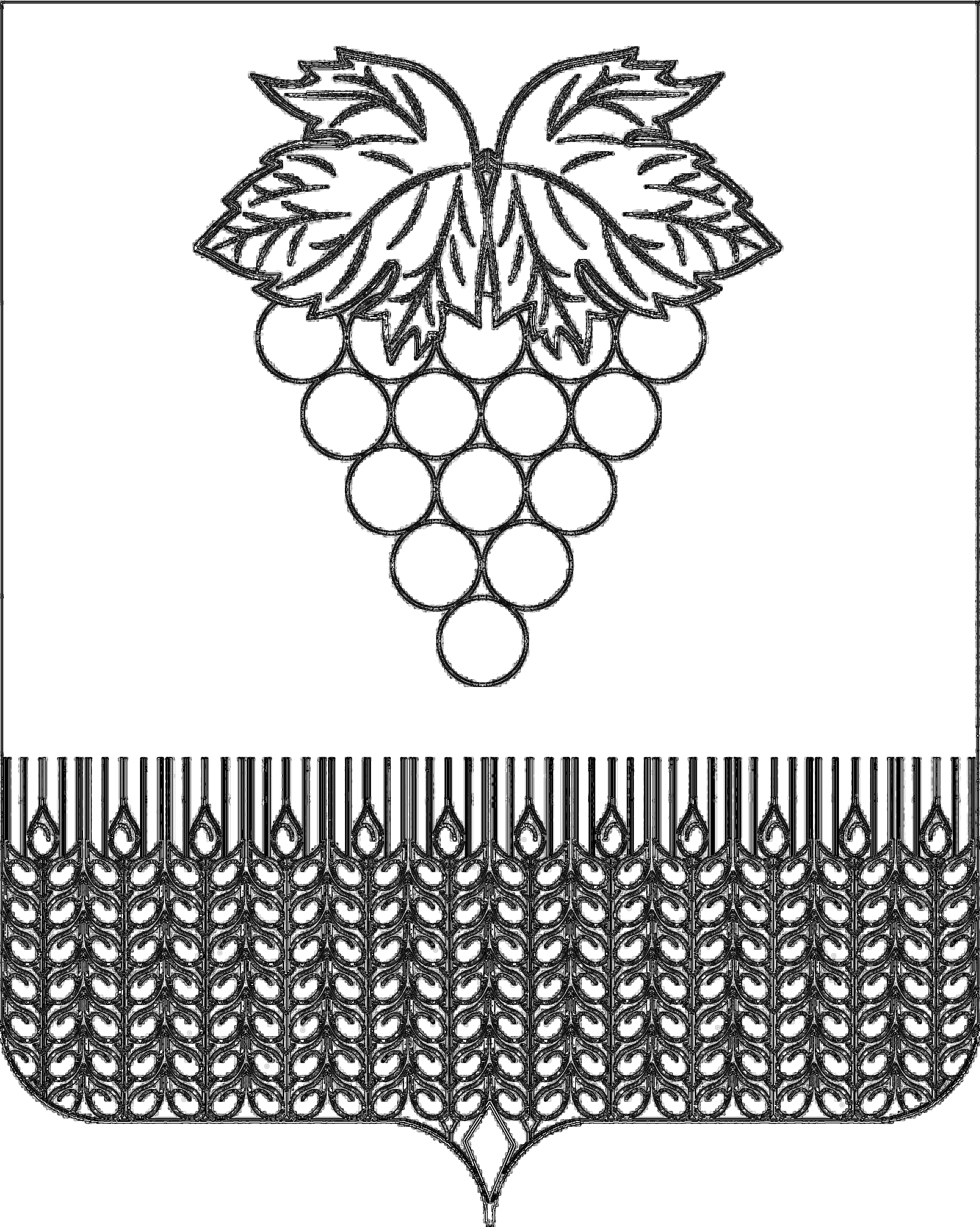 СОВЕТ ВЕРХНЕКУБАНСКОГО СЕЛЬСКОГО ПОСЕЛЕНИЯ  НОВОКУБАНСКОГО РАЙОНАСОВЕТ ВЕРХНЕКУБАНСКОГО СЕЛЬСКОГО ПОСЕЛЕНИЯ  НОВОКУБАНСКОГО РАЙОНАСОВЕТ ВЕРХНЕКУБАНСКОГО СЕЛЬСКОГО ПОСЕЛЕНИЯ  НОВОКУБАНСКОГО РАЙОНА                                              РЕШЕНИЕ                                              РЕШЕНИЕ                                              РЕШЕНИЕот  25.02.2019 г                             № 188                             № 188        3) верхний предел муниципального внутреннего долга Верхнекубанского сельского поселения Новокубанского района на 1 января 2019 года в сумме  2500,0 тыс. рублей, в том числе верхний предел по муниципальным  гарантиям Верхнекубанского сельского поселения Новокубанского района в сумме  0,00 тыс. рублей.          4) дефицит бюджета Верхнекубанского сельского поселения Новокубанского района в сумме 361,4  рублей;2.1 Приложение №1 «Перечень главных администраторов доходов и закрепляемые за ними виды (подвиды) доходов бюджета Верхнекубанского сельского поселения Новокубанского района, и перечень главных администраторов источников финансирования дефицита бюджета Верхнекубанского сельского поселения Новокубанского района на 2019 год.»к решению Совета Верхнекубанского сельского поселения Новокубанского района от 03 декабря 2018 года № 181 «О бюджете Верхнекубанского сельского поселения Новокубанского района на 2019 год», изложить согласно приложению № 1 настоящего решения      2.2. Приложение № 2 «Объем поступлений  доходов в бюджет  Верхнекубанского сельского поселения Новокубанского района  по кодам видов(подвидов)доходов в суммах  на 2019год» к решению Совета Верхнекубанского сельского поселения Новокубанского района от 03 декабря 2018 года № 181 «О бюджете Верхнекубанского сельского поселения Новокубанского района на 2019 год», изложить согласно приложению № 2 настоящего решения  .  2.3 Приложение № 3 «Безвозмездные поступления в бюджет Верхнекубанского сельского поселения Новокубанского района на 2019 г»     к решению Совета Верхнекубанского сельского поселения Новокубанского района от 03 декабря 2018 года № 181 «О бюджете Верхнекубанского сельского поселения Новокубанского района на 2019 год», изложить согласно приложению № 3 настоящего решения.2.4 Приложение № 5 «Распределение бюджетных ассигнований по разделам, подразделам классификации расходов бюджетов на 2019 год» к решению Совета Верхнекубанского сельского поселения Новокубанского района от 03 декабря 2018 года № 181 «О бюджете Верхнекубанского сельского поселения Новокубанского района на 2019 год», изложить согласно приложению № 4 настоящего решения.   2.5     Приложение № 6 Распределение бюджетных ассигнований по целевым статьям (муниципальным программам Верхнекубанского сельского поселения Новокубанского района и непрограммным направлениям деятельности), группам видов расходов классификации расходов бюджетов на 2019 год  к решению Совета Верхнекубанского сельского поселения Новокубанского района от 03 декабря 2018 года № 181 «О бюджете Верхнекубанского сельского поселения Новокубанского района на 2019 год», изложить согласно приложению № 5 настоящего решения.Глава 
Верхнекубанского сельского поселения Новокубанского районаА.В. БрежневПредседатель Совета Верхнекубанского сельского поселения Новокубанского районаС.В. ЛаптиеваНаименование главного администратора доходов и источников финансирования дефицита местного бюджета123992Администрация Верхнекубанского сельского поселения9921 11 05025 10 0000 120Доходы, получаемые в виде арендной платы, а также средства от продажи права на заключение договоров аренды за земли, находящиеся в собственности поселений (за исключением земельных участков муниципальных бюджетных и автономных учреждений)992 1 11 05035 10 0000 120Доходы от сдачи в аренду имущества, находящегося в оперативном управлении органов управления поселений и созданных ими учреждений (за исключением имущества муниципальных бюджетных и автономных учреждений)9921 13 01995 10 0000 130Прочие доходы от оказания платных услуг (работ) получателями средств бюджетов поселений9921 14 06025 10 0000 430Доходы от продажи земельных участков, находящихся в собственности поселений (за исключением земельных участков муниципальных бюджетных и автономных учреждений)9921 16 18050 10 0000 140Денежные взыскания (штрафы) за нарушение  бюджетного  законодательства (в части  бюджетов  поселений)                                            9921 16 90050 10 0000 140Прочие поступления от денежных взысканий (штрафов) и иных сумм в возмещение ущерба, зачисляемые в бюджеты поселений9921 16 33050 10 0000 140Денежные взыскания (штрафы) за нарушение законодательства Российской Федерации о размещении заказов на поставки товаров, выполнение работ, оказание услуг для нужд поселений9921 17 05050 10 0000 180Прочие неналоговые доходы бюджетов поселений                          9921 17 01050 10 0000 180Невыясненные поступления, зачисляемые в бюджет поселений992200 00000 00 0000 000Безвозмездные поступления 9922 0215001 10 0000 150Дотации   бюджетам    поселений    на       выравнивание бюджетной обеспеченности9922 0215002 10 0000 150Дотации   бюджетам    поселений    на       поддержку мер по обеспечению сбалансированности бюджетов9922 02 19999 10 0000 150Прочие дотации бюджетам поселений9922 02 20041 10 0000 150 Субсидии бюджетам поселений на строительство, модернизацию, ремонт и содержание автомобильных дорог общего пользования, в том числе дорог в поселениях (за исключением автомобильных дорог федерального значения)9922 02 20216 10 0000 150Субсидии бюджетам на осуществление дорожной деятельности в отношении автомобильных дорог общего пользования, а также капитального ремонта и ремонта дворовых территорий многоквартирных домов, проездов к дворовым территориям многоквартирных домов населенных пунктов99220225467100000150Субсидии бюджетам сельских поселений на обеспечение развития и укрепления материально-технической базы домов культуры в населенных пунктах с численностью жителей до 50 тысяч человек9922 02 29999 10 0000 150  Прочие субсидии бюджетам поселений  9922 02 35118 10 0000 150  Субвенции   бюджетам   поселений   на                                      осуществление  первичного   воинского                                учета     на     территориях,     где                                отсутствуют военные комиссариаты9922 02 30024 10 0000 150  Субвенции   бюджетам   поселений   на                                      выполнение  передаваемых   полномочий                                субъектов Российской Федерации9922 02 39999 10 0000 150 Прочие субвенции бюджетам поселений  992202 40014 10 0000 150Межбюджетные трансферты, передаваемые бюджетам сельских поселений  из бюджетов муниципальных районов на осуществление части полномочий по решению вопросов местного значения в соответствии с заключенными соглашениями9922 02 49999 10 0000 150 Прочие    межбюджетные    трансферты,                                      передаваемые бюджетам поселений9922 07 05030 10 0000 150Прочие безвозмездные поступления в бюджеты поселений         9922 08 05000 10 0000 150Перечисления из бюджетов поселений (в бюджеты поселений) для осуществления возврата (зачета) излишне уплаченных или излишне взысканных сумм налогов, сборов и иных платежей, а также сумм процентов за несвоевременное осуществление такого возврата и процентов, начисленных на излишне взысканные суммы9922 19 6001010 0000 150Возврат остатков субсидий, субвенций и иных межбюджетных трансфертов, имеющих целевое назначение, прошлых лет из бюджетов поселений99201 02  00 00 10 0000  710Получение кредитов от кредитных организаций  бюджетами поселений в валюте Российской  Федерации99201 02  00  00  10 0000 810Погашение бюджетами поселений кредитов от  кредитных организаций в валюте Российской  Федерации99201 03 01 00 10 0000 710Получение кредитов от других бюджетов бюджетной системы Российской Федерации бюджетами поселений в валюте Российской Федерации99201 03 01 00 10 0000 810Погашение бюджетами поселений кредитов  от других бюджетов бюджетной системы Российской Федерации в валюте Российской Федерации992 01 05 00 00 00 0000 000Изменение остатков средств на счетах по учету средств бюджета992 01 05 00 00 00 0000 500Увеличение остатков средств бюджета992 01 05 02 00 00 0000 510Увеличение прочих остатков средств бюджета99201 05 02 01 00 0000 510Увеличение прочих остатков денежных средств  бюджета99201  05 02  01  10 0000 510Увеличение прочих остатков денежных средств  бюджетов поселений992 01 05 00  00  00 0000 600Уменьшение  остатков средств бюджета992 01  05 02  00 00 0000 610Уменьшение прочих остатков средств бюджета99201  05 02  01 00 0000 610Уменьшение прочих остатков денежных средств  бюджета99201  05 02  01  10 0000 610Уменьшение прочих остатков денежных средств  бюджетов поселений910Контрольно-счетный орган муниципального образования Новокубанский район910116 18050 10 00000 140Денежные взыскания (штрафы) за нарушение  бюджетного  законодательства (в части  бюджетов  поселений)                                            Приложение № 3Приложение № 3к решению Совета Верхнекубанскогок решению Совета Верхнекубанскогосельского поселения Новокубанского районасельского поселения Новокубанского района"О бюджете Верхнекубанского сельского"О бюджете Верхнекубанского сельскогопоселения Новокубанского района на 2019 год" от 25.02.2019 №188поселения Новокубанского района на 2019 год" от 25.02.2019 №188                                                                                                              Приложение  № 3                                                            к решению Совета Верхнекубанского сельского поселения "О бюджете Верхнекубанского сельского поселения Новокубанского района на 2019 год"                                           от 03.12.2018 года № 181                                                                                                                Приложение  № 3                                                            к решению Совета Верхнекубанского сельского поселения "О бюджете Верхнекубанского сельского поселения Новокубанского района на 2019 год"                                           от 03.12.2018 года № 181  Безвозмездные поступления в бюджет Верхнекубанского сельскогоБезвозмездные поступления в бюджет Верхнекубанского сельскогоБезвозмездные поступления в бюджет Верхнекубанского сельскогопоселения Новокубанского района на 2019  годпоселения Новокубанского района на 2019  годпоселения Новокубанского района на 2019  год(тыс. рублей)КодНаименованиеНаименованиеСуммабюджетной классификации Российской ФедерациидоходовдоходовСумма12232 00 00000 00 0000 000Безвозмездные поступленияБезвозмездные поступления17329,302 02 00000 00 0000 000Безвозмездные поступления от других бюджетов бюджетной системы Российской ФедерацииБезвозмездные поступления от других бюджетов бюджетной системы Российской Федерации17329,30 2 02 15001 10 0000 150Дотации на выравнивание бюджетной обеспеченностиДотации на выравнивание бюджетной обеспеченности2 134,7 2 02 25467 10 0000 150Субсидии бюджетам сельских поселений на оюеспечения развития и укрепления материально-технической базы домов культуры в населенных пунктах с числом жителей до 50 тысяч человекСубсидии бюджетам сельских поселений на оюеспечения развития и укрепления материально-технической базы домов культуры в населенных пунктах с числом жителей до 50 тысяч человек540,0 2 02 29999 10 0000 150Прочие субсидии бюджетам сельских поселенийПрочие субсидии бюджетам сельских поселений14 429,12 02 35118 10 0000 150Субвенции бюджетам поселений на осуществление первичного воинского учета на территориях, где отсутствуют военные комиссариатыСубвенции бюджетам поселений на осуществление первичного воинского учета на территориях, где отсутствуют военные комиссариаты221,702 02 30024 10 0000 150Субвенции бюджетам поселений на выполнение передаваемых полномочий субъектов РФСубвенции бюджетам поселений на выполнение передаваемых полномочий субъектов РФ3,80Глава Верхнекубанского сельскогоГлава Верхнекубанского сельскогоГлава Верхнекубанского сельскогопоселения Новокубанского района                                                      А.В. поселения Новокубанского района                                                      А.В. поселения Новокубанского района                                                      А.В.  БрежневУтверждено:Приложение № 4    к решению Совета Верхнекубанского                                                               сельского поселения Новокубанского района                                                                                                                                     от  25.02.2019      г      № 188Приложение № 5к решению Совета Верхнекубанского сельского поселения Новокубанского района «О бюджете Верхнекубанского сельского поселения Новокубанского района на 2019год»от  03.12.2018 года   № 181Утверждено:Приложение № 4    к решению Совета Верхнекубанского                                                               сельского поселения Новокубанского района                                                                                                                                     от  25.02.2019      г      № 188Приложение № 5к решению Совета Верхнекубанского сельского поселения Новокубанского района «О бюджете Верхнекубанского сельского поселения Новокубанского района на 2019год»от  03.12.2018 года   № 181Утверждено:Приложение № 4    к решению Совета Верхнекубанского                                                               сельского поселения Новокубанского района                                                                                                                                     от  25.02.2019      г      № 188Приложение № 5к решению Совета Верхнекубанского сельского поселения Новокубанского района «О бюджете Верхнекубанского сельского поселения Новокубанского района на 2019год»от  03.12.2018 года   № 181Утверждено:Приложение № 4    к решению Совета Верхнекубанского                                                               сельского поселения Новокубанского района                                                                                                                                     от  25.02.2019      г      № 188Приложение № 5к решению Совета Верхнекубанского сельского поселения Новокубанского района «О бюджете Верхнекубанского сельского поселения Новокубанского района на 2019год»от  03.12.2018 года   № 181Утверждено:Приложение № 4    к решению Совета Верхнекубанского                                                               сельского поселения Новокубанского района                                                                                                                                     от  25.02.2019      г      № 188Приложение № 5к решению Совета Верхнекубанского сельского поселения Новокубанского района «О бюджете Верхнекубанского сельского поселения Новокубанского района на 2019год»от  03.12.2018 года   № 181Утверждено:Приложение № 4    к решению Совета Верхнекубанского                                                               сельского поселения Новокубанского района                                                                                                                                     от  25.02.2019      г      № 188Приложение № 5к решению Совета Верхнекубанского сельского поселения Новокубанского района «О бюджете Верхнекубанского сельского поселения Новокубанского района на 2019год»от  03.12.2018 года   № 181Утверждено:Приложение № 4    к решению Совета Верхнекубанского                                                               сельского поселения Новокубанского района                                                                                                                                     от  25.02.2019      г      № 188Приложение № 5к решению Совета Верхнекубанского сельского поселения Новокубанского района «О бюджете Верхнекубанского сельского поселения Новокубанского района на 2019год»от  03.12.2018 года   № 181Утверждено:Приложение № 4    к решению Совета Верхнекубанского                                                               сельского поселения Новокубанского района                                                                                                                                     от  25.02.2019      г      № 188Приложение № 5к решению Совета Верхнекубанского сельского поселения Новокубанского района «О бюджете Верхнекубанского сельского поселения Новокубанского района на 2019год»от  03.12.2018 года   № 181Утверждено:Приложение № 4    к решению Совета Верхнекубанского                                                               сельского поселения Новокубанского района                                                                                                                                     от  25.02.2019      г      № 188Приложение № 5к решению Совета Верхнекубанского сельского поселения Новокубанского района «О бюджете Верхнекубанского сельского поселения Новокубанского района на 2019год»от  03.12.2018 года   № 181Утверждено:Приложение № 4    к решению Совета Верхнекубанского                                                               сельского поселения Новокубанского района                                                                                                                                     от  25.02.2019      г      № 188Приложение № 5к решению Совета Верхнекубанского сельского поселения Новокубанского района «О бюджете Верхнекубанского сельского поселения Новокубанского района на 2019год»от  03.12.2018 года   № 181Утверждено:Приложение № 4    к решению Совета Верхнекубанского                                                               сельского поселения Новокубанского района                                                                                                                                     от  25.02.2019      г      № 188Приложение № 5к решению Совета Верхнекубанского сельского поселения Новокубанского района «О бюджете Верхнекубанского сельского поселения Новокубанского района на 2019год»от  03.12.2018 года   № 181Утверждено:Приложение № 4    к решению Совета Верхнекубанского                                                               сельского поселения Новокубанского района                                                                                                                                     от  25.02.2019      г      № 188Приложение № 5к решению Совета Верхнекубанского сельского поселения Новокубанского района «О бюджете Верхнекубанского сельского поселения Новокубанского района на 2019год»от  03.12.2018 года   № 181Утверждено:Приложение № 4    к решению Совета Верхнекубанского                                                               сельского поселения Новокубанского района                                                                                                                                     от  25.02.2019      г      № 188Приложение № 5к решению Совета Верхнекубанского сельского поселения Новокубанского района «О бюджете Верхнекубанского сельского поселения Новокубанского района на 2019год»от  03.12.2018 года   № 181Утверждено:Приложение № 4    к решению Совета Верхнекубанского                                                               сельского поселения Новокубанского района                                                                                                                                     от  25.02.2019      г      № 188Приложение № 5к решению Совета Верхнекубанского сельского поселения Новокубанского района «О бюджете Верхнекубанского сельского поселения Новокубанского района на 2019год»от  03.12.2018 года   № 181Утверждено:Приложение № 4    к решению Совета Верхнекубанского                                                               сельского поселения Новокубанского района                                                                                                                                     от  25.02.2019      г      № 188Приложение № 5к решению Совета Верхнекубанского сельского поселения Новокубанского района «О бюджете Верхнекубанского сельского поселения Новокубанского района на 2019год»от  03.12.2018 года   № 181Распределение бюджетных ассигнований по разделам, подразделамРаспределение бюджетных ассигнований по разделам, подразделамРаспределение бюджетных ассигнований по разделам, подразделамРаспределение бюджетных ассигнований по разделам, подразделамРаспределение бюджетных ассигнований по разделам, подразделамРаспределение бюджетных ассигнований по разделам, подразделамРаспределение бюджетных ассигнований по разделам, подразделамРаспределение бюджетных ассигнований по разделам, подразделамРаспределение бюджетных ассигнований по разделам, подразделамРаспределение бюджетных ассигнований по разделам, подразделамРаспределение бюджетных ассигнований по разделам, подразделамРаспределение бюджетных ассигнований по разделам, подразделамРаспределение бюджетных ассигнований по разделам, подразделамРаспределение бюджетных ассигнований по разделам, подразделамРаспределение бюджетных ассигнований по разделам, подразделамклассификации расходов бюджета Верхнекубанского сельского поселенияклассификации расходов бюджета Верхнекубанского сельского поселенияклассификации расходов бюджета Верхнекубанского сельского поселенияклассификации расходов бюджета Верхнекубанского сельского поселенияклассификации расходов бюджета Верхнекубанского сельского поселенияклассификации расходов бюджета Верхнекубанского сельского поселенияклассификации расходов бюджета Верхнекубанского сельского поселенияклассификации расходов бюджета Верхнекубанского сельского поселенияклассификации расходов бюджета Верхнекубанского сельского поселенияклассификации расходов бюджета Верхнекубанского сельского поселенияклассификации расходов бюджета Верхнекубанского сельского поселенияклассификации расходов бюджета Верхнекубанского сельского поселенияклассификации расходов бюджета Верхнекубанского сельского поселенияклассификации расходов бюджета Верхнекубанского сельского поселенияклассификации расходов бюджета Верхнекубанского сельского поселениярайона на 2019годрайона на 2019год№№№НаименованиеРзПРПРСуммаСуммаСуммаСуммаСуммаСуммап/пп/пп/пНаименованиеРзПРПРСуммаСуммаСуммаСуммаСуммаСуммаВсего расходов49822,5049822,5049822,5049822,5049822,5049822,50в том числе:1.1.1.Общегосударственные вопросы0100009867,409867,409867,409867,409867,409867,40Функционирование высшего должностного лица субъекта Российской Федерации и муниципального образования010202866,4866,4866,4866,4866,4866,4Функционирование Правительства Российской Федерации, высших органов исполнительной власти субъектов Российской Федерации, местных администраций 0104044348,54348,54348,54348,54348,54348,5Обеспечение деятельности финансовых, налоговых и таможенных органов и органов финансового надзора01060645,0045,0045,0045,0045,0045,00Обеспечение проведения выборов и референдумов010707700,00700,00700,00700,00700,00700,00Резервные фонды011111100,00100,00100,00100,00100,00100,00Другие общегосударственные вопросы0113133807,53807,53807,53807,53807,53807,52.2.2.Национальная оборона020000221,70221,70221,70221,70221,70221,70Мобилизационная и всевойсковая подготовка020303221,70221,70221,70221,70221,70221,703.3.3.Национальная безопасность и правоохранительная деятельность03000050,0050,0050,0050,0050,0050,00Обеспечение противопожарной безопасности03101050,0050,0050,0050,0050,0050,004.4.4.Национальная экономика0400004623,704623,704623,704623,704623,704623,70Общеэкономические вопросы0401010,000,000,000,000,000,00Дорожное хозяйство(Дорожные фонды)0409094593,704593,704593,704593,704593,704593,70Мероприятия по землеустройству и землепользованию04121230,0030,0030,0030,0030,0030,005.5.5.Жилищно-коммунальное хозяйство05000018708,6018708,6018708,6018708,6018708,6018708,60Коммунальное хозяйство0502021079,501079,501079,501079,501079,501079,50Благоустройство05030317629,1017629,1017629,1017629,1017629,1017629,106.6.6.Образование07000050,0050,0050,0050,0050,0050,00Молодежная политика07070750,0050,0050,0050,0050,0050,007.7.7.Культура, кинематография 08000015569,1015569,1015569,1015569,1015569,1015569,10Культура08010115569,1015569,1015569,1015569,1015569,1015569,10888Социальная политика100000356,00356,00356,00356,00356,00356,00Пенсионное обеспечение100101156,00156,00156,00156,00156,00156,00Социальное обеспечение населения100303100,00100,00100,00100,00100,00100,00Другие вопросы в области социальной политики100606100,00100,00100,00100,00100,00100,00999Физическая культура и спорт11010130,0030,0030,0030,0030,0030,00Физическая культура11010130,0030,0030,0030,0030,0030,00101010Средства массовой информации120000300,00300,00300,00300,00300,00300,00Периодическая печать и издательства120202300,00300,00300,00300,00300,00300,00111111Обслуживание государственного и муниципального долга13010146,0046,0046,0046,0046,0046,00Глава 
Верхнекубанского сельского поселенияГлава 
Верхнекубанского сельского поселенияГлава 
Верхнекубанского сельского поселенияГлава 
Верхнекубанского сельского поселенияГлава 
Верхнекубанского сельского поселенияНовокубанского района                                                                         А.В.БрежневНовокубанского района                                                                         А.В.БрежневНовокубанского района                                                                         А.В.БрежневНовокубанского района                                                                         А.В.БрежневНовокубанского района                                                                         А.В.БрежневНовокубанского района                                                                         А.В.БрежневНовокубанского района                                                                         А.В.БрежневНовокубанского района                                                                         А.В.БрежневНовокубанского района                                                                         А.В.БрежневНовокубанского района                                                                         А.В.БрежневНовокубанского района                                                                         А.В.БрежневНовокубанского района                                                                         А.В.Брежнев№ п/пНаименование показателяЦСРВРСуммаВСЕГОВСЕГОВСЕГО49822,51.Муниципальная программа муниципального образования «Социальная поддержка граждан»02 0 00 00000256,0Развитие мер социальной поддержки отдельных категорий граждан02 1 00 00000156,0Выплата дополнительного материального обеспечения, доплаты к пенсиям02 1 00 40010 300156,0Мероприятия по поддержке социально ориентированных некоммерческих организаций02.2 00 10160100,0Закупка товаров, работ и услуг для государственных (муниципальных) нужд02.2 00 10160200100,02.Муниципальная программа муниципального образования «Дети Кубани»03 0 00 0000050,0Отдельные мероприятия муниципальной программы03 1 00 0000050,0Организация отдыха, оздоровления и занятости детей и подростков03 1 03 0000050,0Мероприятия по организации отдыха и оздоровления детей03 1 03 10250 20050,03.Муниципальная программа муниципального образования «Комплексное и устойчивое развитие в сфере строительства, архитектуры и дорожного хозяйства»04 0 00 000004593,7Обеспечение безопасности дорожного движения04 2 00 00000611,8Мероприятия по обеспечению безопасности дорожного движения04 2 00 10360 200611,8Строительство,реконструкция и капитальный ремонт автомобильных дорог04 4 00 000003981,9Закупка товаров, работ и услуг для государственных (муниципальных) нужд04 4 00 103502003891,94.Муниципальная программа муниципального образования «Развитие жилищно-коммунального хозяйства»05 0 00 000002921,5Развитие водоснабжения и водоотведения населенных пунктов05 1 00 00000500,0Мероприятия по водоснабжению населенных пунктов05 1 00 10390200500,0Газификация населенных пунктов05 2 00 00000579,5Мероприятия по газификации населенных пунктов05 2 00 10480200579,5Благоустройство территории поселения05 4 00 000001842,0Уличное освещение05 4 01 104101000,0Закупки товаров, работ и услугдля обеспечения государственных(муниципальных) нужд05 4 01 104102001000,0Организация и содержание мест захоронения05 4 03 1041050,0Закупки товаров, работ и услугдля обеспечения государственных(муниципальных) нужд05 4 03 1041020050,0Прочие мероприятия по благоустройству территорий поселения05 4 04 10410792,0Закупки товаров, работ и услугдля обеспечения государственных(муниципальных) нужд05 4 04 10410200792,05.Муниципальная программа муниципального образования «Обеспечение безопасности населения»06 0 00 0000050,0Пожарная безопасность06 2 00 0000050,0Мероприятия по обеспечению пожарной безопасности06 2 00 10140 20050,06.Муниципальная программа муниципального образования «Развитие культуры»07 0 00 0000015569,1Отдельные мероприятия муниципальной программы «Развитие культуры»07 1 00 0000015569,1Расходы на обеспечение деятельности (оказание услуг) подведомственных учреждений, в том числе на предоставление муниципальным бюджетным и автономным учреждениям субсидий07 1 00 0059014859,1Расходы на выплаты персоналу в целях обеспечения выполнения функций государственными (муниципальными) органами, казенными учреждениями, органами управления государственными внебюджетными фондам07 1 00 0059010013647,7Закупка товаров, работ и услуг для государственных (муниципальных) нужд07 1 00 005902001154,4Иные бюджетные ассигнования07 1 00 0059080057,0Субсидии на обеспечение развития и укрепления материально-технической базы муниципальных домов культуры07100L4670600,0Ознаменование памятных дат07 1 00 10230110,0Закупки товаров, работ и услугдля обеспечения государственных(муниципальных) нужд07 1 00 10230240110,07.Муниципальная программа муниципального образования «Развитие физической культуры и массового спорта»08 0 00 0000030,0Отдельные мероприятия муниципальной программы08 1 00 0000030,0Мероприятия в области спорта и физической культуры08 1 00 1012030,0Закупка товаров, работ и услуг для государственных (муниципальных) нужд08 1 00 1012020030,08Муниципальная программа муниципального образования «Экономическое развитие»09 0 00 0000030,0Государственная поддержка малого и среднего предпринимательства09 1 00 0000030,0Поддержка малого и среднего предпринимательства09 1 00 1017030,0Закупка товаров, работ и услуг для государственных (муниципальных) нужд09 1 00 1017020030,09Муниципальная программа муниципального образования «Развитие муниципальной службы»10 1 00 0000050,0Отдельные мероприятия муниципальной программы10 1 00 1000050,0Мероприятия по переподготовке и повышению квалификации кадров.10 1 00 1020050,0Закупка товаров, работ и услуг для государственных (муниципальных) нужд10 1 00 1020020050,010.Муниципальная программа муниципального образования «Информационное обеспечение жителей»12 0 00 00000300,0Отдельные мероприятия муниципальной программы12 1 00 00000300,0Мероприятия по информационному обеспечению населения12 1 00 10270300,0Закупка товаров, работ и услуг для государственных (муниципальных) нужд12 1 00 10270200300,011Муниципальная программа муниципального образования «Материально-техническое и программное обеспечение администрации Верхнекубанского сельского посмеления Новокубанского района и ее структурных подразделений»13 0 00 00000440,0Отдельные мероприятия муниципальной программы13 1 0 00000440,0Мероприятия по информатизации13 1 00 10080440,0Закупка товаров, работ и услуг для государственных (муниципальных) нужд13 1 00 10080200440,012Муниципальная программа муниципального образования « Формирование доступной среды жизнедеятельности инвалидов и других маломобильных групп населения»16 0 00 00000100,0Отдельные мероприятия муниципальной программы16 1 00 00000100,0Мероприятия по формированию доступной среды жизнедеятельности инвалидов и других маломобильных групп населения16 1 00 10490200100,013Муниципальная программа муниципального образования « Формирование современной городской среды»20 0 000000015787,1Отдельные мероприятия муниципальной программы20 1 000000015787,1Мероприятия по формированию современной городской среды»20 1 00L555020015787,114Обеспечение деятельности органов местного самоуправления муниципального образования 50 0 00 000009599,1Высшее должностное лицо муниципального образования50 1 00 00000866,4Расходы на обеспечение функций органов местного самоуправления50 1 00 00190 100866,4Контрольно-счетная палата администрации муниципального образования50 2 00 0000045,0Обеспечение деятельности контрольно-счетной палаты50 2 02 0000045,0Расходы на обеспечение функций органов местного самоуправления50 2 02 0019045,0Межбюджетные трансферты50 2 02 0019050045,0Обеспечение деятельности администрации муниципального образования50 5 00 000004929,2Расходы на обеспечение функций органов местного самоуправления50 5 00 001904348,5Расходы на выплаты персоналу в целях обеспечения выполнения функций государственными (муниципальными) органами, казенными учреждениями, органами управления государственными внебюджетными фондам50 5 00 001901004247,8Закупка товаров, работ и услуг для государственных (муниципальных) нужд50 5 00 0019020046,9Иные бюджетные ассигнования50 5 00 0019080050,0Прочие обязательства администрации муниципального образования 50 5 00 10050359,0Закупка товаров, работ и услуг для государственных (муниципальных) нужд50 5 00 10050200359,0Осуществление первичного воинского учета на территориях, где отсутствуют военные комиссариаты50 5 00 51180100221,7Осуществление отдельных государственных полномочий Краснодарского края, связанных с муниципальным управлением50 5 00 601903,8Создание и организация деятельности административных комиссий50 5 00 601903,8Проведение выборов и референдумов50 6 00 00000700,0Проведение выборов в представительные органы50 6 00 10190200700,0Обеспечение деятельности учреждения хозяйственного обслуживания органов управления администрации муниципального образования50 8 00000002958,5Расходы на обеспечение деятельности (оказание услуг) муниципальных учреждений50 8 01000002958,5Расходы на выплаты персоналу в целях обеспечения выполнения функций  государственными (муниципальными) органами, казенными учреждениями, органами управления государственными внебюджетными фондами50 8 01005901002648,5Закупка товаров, работ и услуг для государственных (муниципальных) нужд50 8 0100590200295,0Иные бюджетные ассигнования50 5 00 0019080015,0Реализация муниципальных функций администрации муниципального образования50 9 00 00000100,0Резервный фонд администрации муниципального образования50 9 01 10530100,0Иные бюджетные ассигнования50 9 01 10530800100,015Обслуживание муниципального долга 60 0 00 0000046,0Управление муниципальным долгом и муниципальными финансовыми активами60 1 00 0000046,0Процентные платежи по муниципальному долгу60 1 00 1006070046,0                    Утверждено:                                                                                                                                                                                                                                                                           Приложение № 6                                              к решению Совета Верхнекубанского сельского поселения Новокубанского района                                                         от 25.02.2019 г. № 188                                                                 Утверждено:                                                                                                                                                                                                                                                                           Приложение № 6                                              к решению Совета Верхнекубанского сельского поселения Новокубанского района                                                         от 25.02.2019 г. № 188                                                                 Утверждено:                                                                                                                                                                                                                                                                           Приложение № 6                                              к решению Совета Верхнекубанского сельского поселения Новокубанского района                                                         от 25.02.2019 г. № 188                                                                 Утверждено:                                                                                                                                                                                                                                                                           Приложение № 6                                              к решению Совета Верхнекубанского сельского поселения Новокубанского района                                                         от 25.02.2019 г. № 188                                                                 Утверждено:                                                                                                                                                                                                                                                                           Приложение № 6                                              к решению Совета Верхнекубанского сельского поселения Новокубанского района                                                         от 25.02.2019 г. № 188                                                                                                                                                                                                                                                                                                                                            Приложение № 7                                                       к решению Совета Верхнекубанского сельского поселения Новокубанского района "О бюджете Верхнекубанского сельского поселения Новокубанского района на 2019 год"                                                          от 03.12.2018  г. №    181                                                                                                                                                                                                                                                                                                                                         Приложение № 7                                                       к решению Совета Верхнекубанского сельского поселения Новокубанского района "О бюджете Верхнекубанского сельского поселения Новокубанского района на 2019 год"                                                          от 03.12.2018  г. №    181                                                                                                                                                                                                                                                                                                                                         Приложение № 7                                                       к решению Совета Верхнекубанского сельского поселения Новокубанского района "О бюджете Верхнекубанского сельского поселения Новокубанского района на 2019 год"                                                          от 03.12.2018  г. №    181                                                                                                                                                                                                                                                                                                                                         Приложение № 7                                                       к решению Совета Верхнекубанского сельского поселения Новокубанского района "О бюджете Верхнекубанского сельского поселения Новокубанского района на 2019 год"                                                          от 03.12.2018  г. №    181                                                                                                                                                                                                                                                                                                                                         Приложение № 7                                                       к решению Совета Верхнекубанского сельского поселения Новокубанского района "О бюджете Верхнекубанского сельского поселения Новокубанского района на 2019 год"                                                          от 03.12.2018  г. №    181                                          Ведомственная структура расходов Верхнекубанского сельского поселения Новокубанского района  на 2019 годВедомственная структура расходов Верхнекубанского сельского поселения Новокубанского района  на 2019 годВедомственная структура расходов Верхнекубанского сельского поселения Новокубанского района  на 2019 годВедомственная структура расходов Верхнекубанского сельского поселения Новокубанского района  на 2019 годВедомственная структура расходов Верхнекубанского сельского поселения Новокубанского района  на 2019 годВедомственная структура расходов Верхнекубанского сельского поселения Новокубанского района  на 2019 годВедомственная структура расходов Верхнекубанского сельского поселения Новокубанского района  на 2019 годВедомственная структура расходов Верхнекубанского сельского поселения Новокубанского района  на 2019 год(тыс.рублей)(тыс.рублей)Наименование показателяНаименование показателяВедРЗРЗПРЦСР ВРСумма на годСумма на годНаименование показателяНаименование показателяВедРЗРЗПРЦСР ВРСумма на годСумма на год1.Совет Верхнекубанского сельского поселения Новокубанского района99145,0045,00Общегосударственные вопросы99201010045,0045,00Обеспечение деятельности органов местного самоуправления муниципального образования 99101010650 0 00 0000045,0045,00Контрольно-счетная палата администрации муниципального образования 99101010650 2 00 0000045,0045,00Обеспечение деятельности контрольно-счетной палаты99101010650 2 02 0000045,0045,00Расходы на обеспечение функций органов местного самоуправления99101010650 2 02 0019045,0045,00Межбюджетные трансферты99101010650 2 02 0019050045,0045,002.Администрация Верхнекубанского сельского поселения Новокубанского района99249777,5049777,50Общегосударственные вопросы9920101009822,409822,40Функционирование высшего должностного лица субъекта Российской Федерации и муниципального образования992010102866,40866,40Обеспечение деятельности органов местного самоуправления Верхнекубанского сельского поселения Новокубанского района99201010250 0 00 00000866,40866,40Высшее должностное лицо Верхнекубанского сельского поселения Новокубанского района 99201010250 1 00 00000866,40866,40Расходы на обеспечение функций органов местного самоуправления99201010250 1 00 00190866,40866,40Расходы на выплаты персоналу в целях обеспечения выполнения функций государственными (муниципальными) органами, казенными учреждениями, органами управления государственными внебюджетными фондам99201010250 1 00 00190100866,40866,40Функционирование Правительства Российской Федерации, высших исполнительных органов государственной власти субъектов Российской Федерации, местных администраций9920101044348,504348,50Обеспечение деятельности органов местного самоуправления Верхнекубанского сельского поселения Новокубанского района99201010450 0 00 000004348,504348,50Обеспечение деятельности администрации Верхнекубанского сельского поселения Новокубанского района 992010104   50 5 00 000004348,504348,50Расходы на обеспечение функций органов местного самоуправления99201010450 5 00 001904344,704344,70Расходы на выплаты персоналу в целях обеспечения выполнения функций государственными (муниципальными) органами, казенными учреждениями, органами управления государственными внебюджетными фондам99201010450 5 00 001901004247,804247,80 Закупка товаров, работ и услуг для государственных (муниципальных) нужд99201010450 5 00 0019020046,9046,90Иные бюджетные ассигнования99201010450 5 00 0019080050,0050,00Осуществление отдельных полномочий Краснодарского края по образованию и организации деятельности административных комиссий99201010450 5 00 601903,803,80 Закупка товаров, работ и услуг для государственных (муниципальных) нужд99201010450 5 00 601902003,803,80Обеспечение проведения выборов и референдумов99201010750 6 00 00000700,00700,00Проведение выборов в представительные органы99201010750 6 00 10190700,00700,00 Закупка товаров, работ и услуг для государственных (муниципальных) нужд99201010750 6 00 10190200700,00700,00Резервные фонды992010111100,00100,00Обеспечение деятельности органов местного самоуправления Верхнекубанского сельского поселения Новокубанского района99201011150 0 00 00000100,00100,00Реализация муниципальных функций администрации Верхнекубанского сельского поселения Новокубанского района 992010111   50 9 00 00000100,00100,00Финансовое обеспечение непредвиденных расходов992010111   50 9 01 00000100,00100,00Резервный фонд администрации Верхнекубанского сельского поселения Новокубанского района99201011150 9 01 10530100,00100,00Иные бюджетные ассигнования99201011150 9 01 10530800100,00100,00Другие общегосударственные вопросы9920101133807,503807,50Муниципальная программа Верхнекубанского сельского поселения Новокубанского района «Развитие муниципальной службы »99201011310 0 00 000050,0050,00Отдельные мероприятия муниципальной программы99201011310 1 00 000050,0050,00Мероприятия по переподготовке и и повышению квалификации кадров99201011310 1 00 1020050,0050,00Закупка товаров, работ и услуг для государственных (муниципальных) нужд99201011310 1 00 1020024050,0050,00Муниципальная программа Верхнекубанского сельского поселения Новокубанского района «Материально-техническое и программное обеспечение »99201011313 0 00 00000440,00440,00Отдельные мероприятия муниципальной программы99201011313 1 00 00000440,00440,00Мероприятия по материально-техническому и программному обеспечению99201011313 1 00  10080440,00440,00Закупка товаров, работ и услуг для государственных (муниципальных) нужд99201011313 1 00  10080200440,00440,00Обеспечение деятельности органов местного самоуправления Верхнекубанского сельского поселения Новокубанского района99201011350 0 00 00000359,00359,00Обеспечение деятельности администрации Верхнекубанского сельского поселения Новокубанского района 99201011350 5 00 00000359,00359,00Прочие обязательства администрации Верхнекубанского сельского поселения Новокубанского района99201011350 5 00 10050359,00359,00Закупка товаров, работ и услуг для государственных (муниципальных) нужд99201011350 5 00 10050200359,00359,00Обеспечение деятельности учреждения  хозяйственного обслуживания органов местного самоуправления администрации муниципального образования99201011350 8 00000002958,502958,50Расходы на обеспечение деятельности(оказания услуг) муниципальных образований99201011350 8 01000002958,502958,50Расходы на выплаты персоналу в целях обеспечения выполнения функций государственными (муниципальными) органами, казенными учреждениями, органами управления государственными внебюджетными фондам99201011350 8 01005901002648,502648,50Закупка товаров, работ и услуг для государственных (муниципальных) нужд99201011350 8 0100590200295,00295,00Иные бюджетные ассигнования99201011350 8 010059080015,0015,00Национальная оборона992020200221,70221,70Мобилизационная и вневойсковая подготовка992020203221,70221,70Обеспечение деятельности органов местного самоуправления Верхнекубанского сельского поселения Новокубанского района99202020350 0 00 00000221,70221,70Обеспечение деятельности администрации Верхнекубанского сельского поселения Новокубанского района 992020203   50 5 00 00000221,70221,70Осуществление первичного воинского учета на территориях, где отсутствуют военные комиссариаты99202020350 5 00 51180221,70221,70Расходы на выплату персоналу казенных учреждений99202020350 5 00 51180100221,70221,70Национальная безопасность и правоохранительная деятельность99203030050,0050,00Обеспечение пожарной безопасности 99203031050,0050,00Муниципальная программа Верхнекубанского сельского поселения Новокубанского района «Обеспечение безопасности населения»99203031006 0 00 0000050,0050,00Пожарная безопасность99203031006 2 00 0000050,0050,00Мероприятия по обеспечению пожарной безопасности99203031006 2 00 1014050,0050,00Закупка товаров, работ и услуг для государственных (муниципальных) нужд99203031006 2 00 1014020050,0050,00Национальная экономика9920404004623,704623,70Дорожное хозяйство (дорожные фонды)9920404094593,704593,70Муниципальная программа Верхнекубанского сельского поселения Новокубанского района  «Комплексное и устойчивое развитие в сфере строительства, архитектуры и дорожного хозяйства»99204040904 0 00 000004593,704593,70Обеспечение безопасности дорожного движения99204040904 2 00 00000611,80611,80Мероприятия по обеспечению безопасности дорожного движения99204040904 2 00 10360611,80611,80Закупка товаров, работ и услуг для государственных (муниципальных) нужд99204040904 2 00 10360200611,80611,80Строительство, реконструкция, капитальный ремонт и ремонт автомобильных дорог местного значения99204040904 4 00 000003981,93981,9Строительство, реконструкция, капитальный ремонт, ремонт автомобильных дорог месного значения99204040904 4 00 103503981,93981,9Закупка товаров, работ и услуг для государственных (муниципальных) нужд99204040904 4 00 103502003981,93981,9Другие вопросы в области национальной безопасности и правоохранительной деятельности99204041230,0030,00Муниципальная программа Верхнекубанского сельского поселения Новокубанского района «Экономическое развитие»99204041209 0 00 0000030,0030,00Государственная поддержка малого и среднего предпринимательства99204041209 1 00 0000030,0030,00Поддержка малого и среднего предпринимательства99204041209 1 00 1017030,0030,00Закупка товаров, работ и услуг для государственных (муниципальных) нужд99204041209 1 00 1017020030,0030,00Жилищно-коммунальное хозяйство99205050018708,6018708,60Коммунальное хозяйство9920505021079,501079,50Муниципальная программа Верхнекубанского сельского поселения Новокубанского района  «Развитие жилищно-коммунального хозяйства»99205050205 0 00 000001079,501079,50Развитие водоснабжения и водоотведения населенных пунктов99205050205 1 00 00000500,00500,00Мероприятия по водоснабжению и водоотведению населенных пунктов99205050205 1 00 10390500,00500,00Закупка товаров, работ и услуг для государственных (муниципальных) нужд99205050205 1 00 10390200500,00500,00Газификация населенных пунктов99205050205 2 00 00000579,50579,50Мероприятия по газификации населенных пунктов99205050205 2 00 10480.579,50579,50Закупка товаров, работ и услуг для государственных (муниципальных) нужд99205050205 2 00 10480.200579,50579,50Благоустройство территории поселения99205050305 4 00 0000017629,1017629,10Уличное освещение99205050305 4 01 10410.1000,001000,00Закупка товаров, работ и услуг для государственных (муниципальных) нужд99205050305 4 01 10410.2001000,001000,00Организация и содержание мест захоронения99205050305 4 03 10410.50,0050,00Закупка товаров, работ и услуг для государственных (муниципальных) нужд99205050305 4 03 10410.20050,0050,00Прочие мероприятия по благоустройству территории99205050305 4 04 00000792,00792,00Мероприятия по благоустройству территории поселения99205050305 4 04 10410792,00792,00Закупка товаров, работ и услуг для государственных (муниципальных) нужд992050503    05 4 04 10410200792,00792,00Муниципальная программа Верхнекубанского сельского поселения Новокубанского района  «Формирование современной городской среды"99205050320 1 00L555015787,1015787,10Закупка товаров, работ и услуг для государственных (муниципальных) нужд99205050320 1 00L555020015787,1015787,10Образование99207070050,0050,00Молодежная политика и оздоровление детей99207070750,0050,00Муниципальная программа Верхнекубанского сельского поселения Новокубанского района  «Дети Кубани»99207070703 0 00 0000050,0050,00Отдельные мероприятия муниципальной программы99207070703 1 00 0000050,0050,00Организация отдыха, оздоровления и занятости детей и подростков99207070703 1 03 0000050,0050,00Мероприятия по организации отдыха и оздоровления детей99207070703 1 03 1025050,0050,00Закупка товаров, работ и услуг для государственных (муниципальных) нужд99207070703 1 03 1025020050,0050,00Культура и кинематография99208080015569,1015569,10Культура99208080115569,1015569,10Муниципальная программа Верхнекубанского сельского поселения Новокубанского района  «Развитие культуры»99208080107 0 00 0000015569,1015569,10Отдельные мероприятия муниципальной программы «Развитие культуры»99208080107 1 00 0000015569,1015569,10Расходы на обеспечение деятельности (оказание услуг) подведомственных учреждений, в том числе на предоставление муниципальным бюджетным и автономным учреждениям субсидий99208080107 1 00 0059014859,1014859,10Расходы на выплаты персоналу в целях обеспечения выполнения функций государственными (муниципальными) органами, казенными учреждениями, органами управления государственными внебюджетными фондам99208080107 1 00 0059010013647,713647,7Закупка товаров, работ и услуг для государственных (муниципальных) нужд99208080107 1 00 005902001154,41154,4Иные бюджетные ассигнования99208080107 1 00 005908005757Ознаменование памятных дат99208080107 1 00 1023080,0080,00Закупка товаров, работ и услуг для государственных (муниципальных) нужд99208080107 1 00 1023020080,0080,00Субсидии на обеспечение развития и укрепления материально-технической базы муниципальных домов культуры99208080107100L4670600,00600,00Закупки товаров, работ и услугдля обеспечения государственных(муниципальных) нужд99208080107100L4670200600,00600,00Комплектование книжных фондов99208080107 1 00 1023030,0030,00Закупка товаров, работ и услуг для государственных (муниципальных) нужд99208080107 1 00 1023020030,0030,00Социальная политика992101000356,00356,00Пенсионное обеспечение992101001156,00156,00Муниципальная программа Верхнекубанского сельского поселения Новокубанского района  «Социальная поддержка граждан»99210100102 0 00 00000156,00156,00Развитие мер социальной поддержки отдельных категорий граждан99210100102 1 00 0 0000156,00156,00Выплата дополнительного материального обеспечения, доплаты к пенсиям99210100102 1 00 40010156,00156,00Социальное обеспечение и иные выплаты населению99210100102 1 00 40010300156,00156,00Социальное обеспечение населения992101003100,00100,00Муниципальная программа Верхнекубанского сельского поселения Новокубанского района "Доступная среда"99210100316 0 00 00000100,00100,00Отдельные мероприятия муниципальной программы99210100316 1 00 00000100,00100,00Мероприятия по формированию доступной среды жизнедеятельности инвалидов и других маломобильных групп населения99210100316 1 00 10490100,00100,00Закупка товаров, работ и услуг для государственных (муниципальных) нужд99210100316 1 00 10490200100,00100,00Другие вопросы в области социальной политики, мероприятия по поддержке социально ориентированных некоммерческих организаций99210100602.2.00.10160100,00100,00Отдельные мероприятия муниципальной программы99210100602.2.00.10160100,00100,00Закупка товаров, работ и услуг для государственных (муниципальных) нужд99210100602.2.00.10160200100,00100,00Физическая культура и спорт99211110030,0030,00Физическая культура 99211110130,0030,00Муниципальная программа Верхнекубанского сельского поселения Новокубанского района  «Развитие физической культуры и массового спорта»99211110108 0 00 0000030,0030,00Отдельные мероприятия муниципальной программы99211110108 1 00 0000030,0030,00Мероприятия в области спорта и физической культуры99211110108 1 00 1012030,0030,00Закупка товаров, работ и услуг для государственных (муниципальных) нужд99211110108 1 00 1012020030,0030,00Средства массовой информации992121200300,00300,00Периодическая печать и издательства992121202300,00300,00Муниципальная программа Верхнекубанского сельского поселения Новокубанского района  «Информационное обеспечение жителей»99212120212 0 00 00000300,00300,00Отдельные мероприятия муниципальной программы99212120212 1 00 00000300,00300,00Мероприятия по информационному обеспечению населения99212120212 1 00 10270300,00300,00Иные закупки товаров, работ и услуг для обеспечения государственных (муниципальных) нужд99212120212 1 00 10270200300,00300,00Обслуживание государственного и муниципального долга99213130160 1 00 1006070046,0046,00ИТОГО:49822,5049822,50Глава Верхнекубанского сельского поселения Новокубанского районаА.В. БрежневА.В. БрежневА.В. БрежневКодНаименование групп, подгрупп, статей, подстатей, элементов, программ (подпрограмм), кодов экономической классификации, источников внутреннего финансирования дефицита бюджета Сумма123 992 01 00 00 00 00 0000 000Источники финансирования дефицита бюджета -всего361,4992 01 03 01 00 00 0000 000Бюджетные кредиты от других уровней бюджетов бюджетной системы Российской Федерации200,0992 01 03 01 00 00 0000 700Получение бюджетных кредитов от других бюджетов бюджетной системы Российской Федерации 1200,0992 01 03 01 00 10 0000 710Получение бюджетных кредитов от других бюджетов бюджетной системы Российской Федерации в валюте Российской Федерации1200,0992 01 03 00 00 00 0000 810Погашение бюджетами поселений бюджетных кредитов от других бюджетов бюджетной системы Российской Федерации в валюте Российской Федерации-1000,00992 01 05 00 00 00 0000 000Изменение остатков средств на счетах по учету средств бюджета161,4992 01 05 0000 00  0000 500Увеличение остатков средств бюджетов-50661,1992 01 05 0200 00  0000 510Увеличение прочих остатков денежных средств бюджетов-50661,1992 01 05 0201 00 0000 510Увеличение прочих остатков денежных средств бюджетов-50661,1992 01 05 0201 10 0000 510Увеличение прочих остатков денежных средств бюджетов поселений-50661,1992 01 05 0000 00  0000 600Уменьшение остатков средств бюджетов50822,5992 01 05 0200 00  0000 600Уменьшение прочих остатков средств бюджетов50822,5992 01 05 0201 00  0000 610Уменьшение прочих остатков денежных средств бюджетов50822,5992 01 05 0201 10 0000 610Уменьшение прочих остатков денежных средств бюджетов поселений50822,5№ п/пНаименованиеНаименованиеСумма1.Бюджетные кредиты, привлеченные в местный бюджет от других бюджетов бюджетной системы Российской Федерации , всего Бюджетные кредиты, привлеченные в местный бюджет от других бюджетов бюджетной системы Российской Федерации , всего 200,01.В том числе привлечение1200,001.В том числе погашение1000,002.Кредиты от кредитных организаций, привлеченные в местный бюджет, всего Кредиты от кредитных организаций, привлеченные в местный бюджет, всего 0,002.В том числепривлечение0,002.В том числепогашение0,00